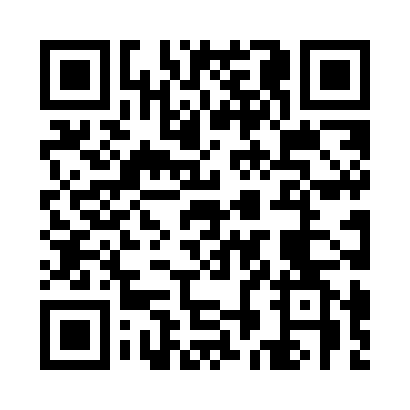 Prayer times for Zoulabout, CameroonMon 1 Jul 2024 - Wed 31 Jul 2024High Latitude Method: NonePrayer Calculation Method: Muslim World LeagueAsar Calculation Method: ShafiPrayer times provided by https://www.salahtimes.comDateDayFajrSunriseDhuhrAsrMaghribIsha1Mon4:466:0112:093:356:167:272Tue4:466:0212:093:356:167:273Wed4:476:0212:093:356:177:274Thu4:476:0212:093:356:177:275Fri4:476:0212:103:366:177:276Sat4:476:0212:103:366:177:287Sun4:486:0312:103:366:177:288Mon4:486:0312:103:366:177:289Tue4:486:0312:103:366:177:2810Wed4:486:0312:103:366:187:2811Thu4:496:0312:103:366:187:2812Fri4:496:0312:113:366:187:2813Sat4:496:0312:113:366:187:2814Sun4:496:0412:113:366:187:2815Mon4:496:0412:113:366:187:2816Tue4:506:0412:113:366:187:2817Wed4:506:0412:113:366:187:2818Thu4:506:0412:113:366:187:2819Fri4:506:0412:113:366:187:2820Sat4:516:0412:113:366:187:2821Sun4:516:0412:113:366:187:2722Mon4:516:0412:113:366:187:2723Tue4:516:0512:113:356:187:2724Wed4:516:0512:113:356:187:2725Thu4:516:0512:113:356:187:2726Fri4:526:0512:113:356:187:2727Sat4:526:0512:113:356:187:2728Sun4:526:0512:113:356:187:2629Mon4:526:0512:113:346:187:2630Tue4:526:0512:113:346:187:2631Wed4:526:0512:113:346:187:26